Create Your Own Coat of Arms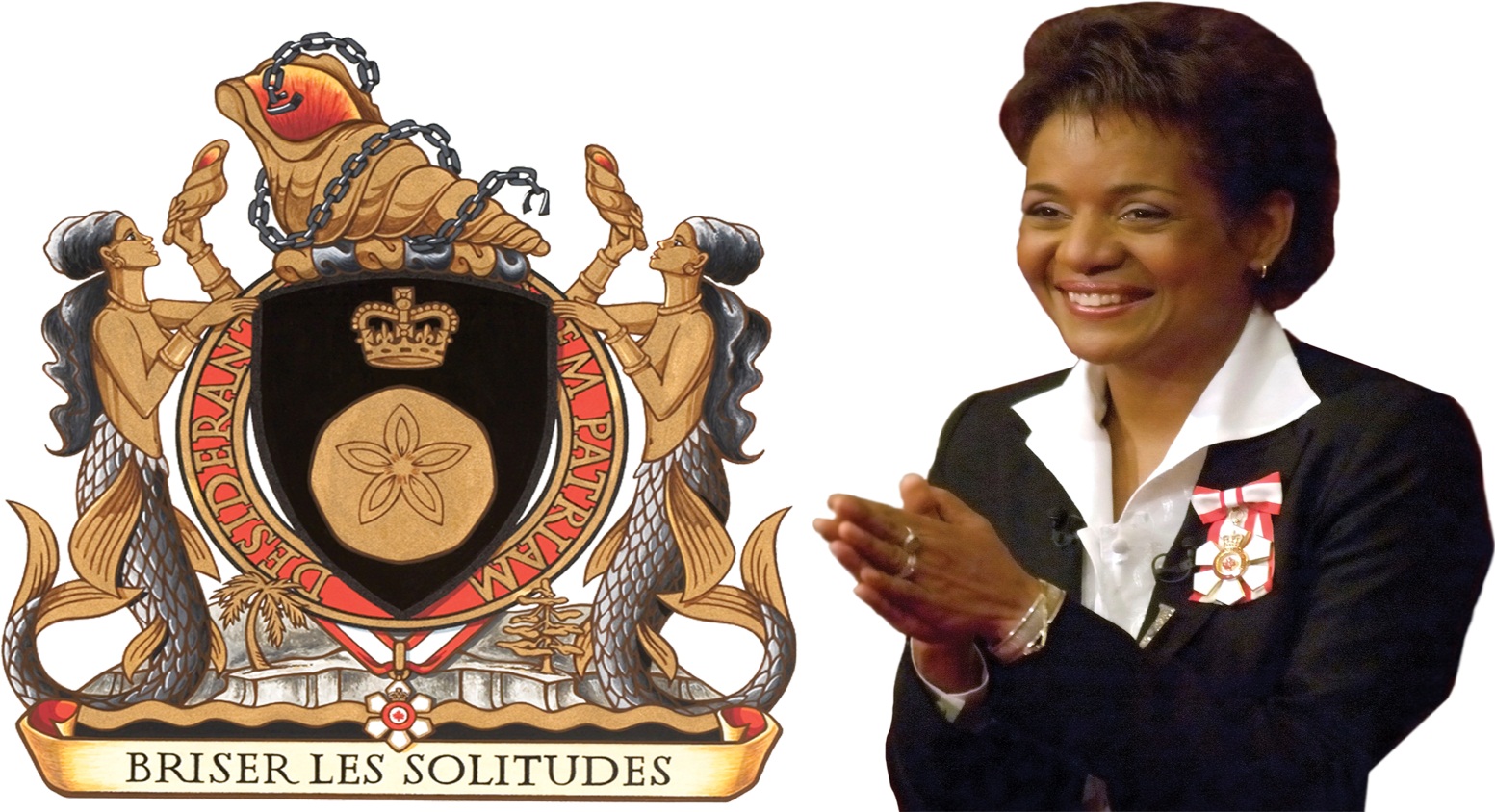 Michelle Jean, who was born in Haiti, became the Governor General of Canada in 2006.  Her personal coat of arms, shown here, includes words and symbols from Africa, Haiti, and Canada, the cultures that have helped shape her identity.  Your Task:You will create your own coat of arms to affirm your language and culture.  You can do this digitally, or by hand.  You will have approximately 1.5 classes to complete this assignment and submit it for assessment.  Ensure that you review the checklist of success criteria for your coat of arms.For ideas, visit http://www.makeyourcoatofarms.com/index.asp Success Criteria:Includes 3 symbols from your heritage/cultureIncludes 3 words or sayings from your heritage/cultureIncludes colourIs in proper coat of arms formatIncludes complete paragraph explaining choices for symbols and words1 = Incomplete 2 = Minimal 3 = Some 4 = Considerable 5 = ThoroughCriteriaAssessment CriteriaUse of Symbols   1          2           3            4          5Minimum 3 symbols are appropriate to language, culture, and heritage of individualUse of Words   1          2           3            4          5Minimum 3 words or motto/slogan are appropriate to language, culture, and heritage of individualUse of Colour   1          2           3            4          5Colour is represents mood of coat of arms, and is representative of culture.Format   1          2           3            4          5Coat of arms is in proper format, with no missing components.Paragraph   1          2           3            4          5Paragraph fully explains reasoning for symbols, words/motto/slogan, colour and gives overview of individual’s culture, heritage, and identity.